Праздник для детей 3 -4 лет «Осень в гости к нам пришла»  Дети заходят в зал под музыку, становятся полукругом Ведущий.Посмотрите-ка, ребята, как красиво сегодня в нашем зале! Сколько кругом разноцветных листьев! Что же за праздник к нам в гости пришел? Конечно, праздник осени!Осень по дорожке ходит не спеша,Под ногами осени листики шуршат.Хмурая погода, дождик на дворе,Птицы улетают стаей в сентябре.                              Песня «Осень, осень, дождик льет».Ведущий.Почитаем мы стихиПро осенние деньки!1 ребенок.  Листик клена на дорожкуПотихоньку упадет.Это осень золотаяПо дорожке к нам идет!2 ребенок.  Соберем букет осенний,Как он ярок и хорош!И на солнце золотоеОн немножечко похож!3 ребенок.  Что за время года –Дождик моросит.Это просто осеньВ детский сад спешит!Под музыку входит Осень.Осень.  Здравствуйте, мои друзья!К вам пришла на праздник я!Я немного задержаласьВсё трудилась, наряжалась!Ведущий. Здравствуй, Осень золотистая!Посветлело все кругом,И рябинки кисть лучистаяТак и светится огнем!1 ребенок. Осень начинается,Листья осыпаются,Их веселый хороводВетер кружит и несет!2 ребенок. Листья собираем,А они летят,В золотой метелиНаш осенний сад!Осень. Вам листочки принесла, потанцуем с ними?Дети.  Да!Танец с листьями « Налетел ветерочек» Г.Вихаревой.Осень. День осенний так хорош!Столько листьев соберешь!Золотой, большой букет,Вам от осени привет!Игра «Собери букет»Ведущий.Кто- то в двери к нам стучит,Кто- то в гости к нам спешит!= Под музыку входит Мишка (ребенок).Осень. Здравствуй, Мишка-топтыжка, про тебя читали в книжках.Мишка. Здравствуйте. Стало скучно мне в берлоге,Поразмять бы надо ноги,Выходите, детвора,Ждет вас русская игра!Осень.Ждут твоей игры детишки,Поиграй-ка с нами, Мишка!Игра «У медведя во бору».(Играют 2-3 раза)Мишка. Наигрался вдоволь я,Прощайте, дети, мне пора,Зима стоит уж у двора!Осень. Подожди, Мишенька, побудь на нашем празднике, повеселись с ребятами! Будешь с детками играть, Поможешь им загадки отгадать!Загадки.Солнышко не может землю согревать,Листья пожелтели, стали опадать.Часто дождик льётся, птицы улетают,Урожай в саду и в поле убирают.Отгадайте, дети, когда это бывает?Дети. Осенью!Осень.   Помогает деду внук-Собирает с грядок … (лук)Собираем мы в лукошкоОчень крупную…(картошку)Здесь весною было пустоЛетом выросла … (капуста) Я большой, как мяч футбольный ,Если спелый -   все довольны,Замечательный на вкусА зовут меня?... (арбуз)Осень. Ребята, осень не только красивое время года, но и щедрая пора!Ребенок.Тихо ходит осеньПо лесам и нивам,Урожай отличныйОсень уродила!Ведущий.  Дружно, музыка, играй!Встанем в круг все вместе,Встретим новый урожайДружной, звонкой песней.Осень.  (Одевает детям шапочки):Вот так чудо – огород, что здесь только не растет!Хороводная « Есть у нас огород»= Дети стоят в кругу =Ведущий. (С подносом фруктов и овощей)Урожай у нас хорош богатый.Посмотрите-ка, ребята! = Ставит поднос на стол =Осень. Помогите мне разобрать фрукты и овощи. На один поднос будем носить овощи, на другой - фрукты. Смотрите, ребята, не перепутайте!Игра «Рассортируй фрукты и овощи».Ведущий. Спасибо, Осень, что ты с нами,Тебя мы славим песнями, стихами!Стихи.1.Солнышко спряталось,Потемнело небо,Скоро будут первыеСыпать хлопья снега.2. Вот на ветке лист кленовыйНынче он совсем как  новыйВесь румяный, золотой,Ты куда, листок, постой!3. Солнышко не хочетЗемлю согревать,Листья пожелтели,Стали опадать.4.Часто дождик льется,Птицы улетают,Урожай в садуИ в поле убирают.5.Снова осень за окошком,Дождик сыплется горошком,Листья падают шурша,Как же осень хороша.6.  Осень золотая в гости к нам пришла,Жёлтыми листочками землю убрала.7. Солнышко осеннее слабо пригревает,Птицы перелётные к югу улетают. Осень.Что ж, ребятки, вы сидите?Ну-ка, ножки покажите!Как умеем танцеватьНадо всем вам показать! Пляска «Чок да чок».Осень. Есть еще одна игра. Поиграем с вами?Дети. Да!Осень. Пока я к вам в гости шла,
Вот какой платок нашла.
Разноцветный, расписной,
Необычный, непростой! 
Предлагаю, вам, друзья,
Поиграть с платочком я!Игра «Волшебный платочек».
(Под веселую музыку дети пляшут, на тихую присаживаются и закрывают глаза ладошками.  Осень, расправив большой платок, обходит детей и кого-нибудь накрывает платком)Осень. Раз! Два! Три!
Кто же спрятался внутри?
Не зевайте, не зевайте!
Поскорее отвечайте!(Дети называют имя спрятанного под платком ребенка.  Игра проводится три раза.Играя последний раз, Осень  накрывает платком корзину с яблоками, незаметно внесенную в зал).Ведущий.
Нет! Все дети тут. Кто же тогда под платочком спрятался?Осень.
Мы платочек поднимаем,
Что под ним сейчас узнаем! Что же это?Дети. Корзинка!(Отодвигает листья, прикрывающие яблоки).Осень. А в корзинке…Дети. Яблоки!Ведущий. С угощеньем веселей будет праздник у детей!Осень. С вами весело играть,
Песни петь и танцевать!
Я за всё благодарю.И всем яблоки дарю!Ведущий.  До чего же хороши!Осень. Угощайтесь, малыши!Ведущий (берет корзину). Спасибо тебе, Осень, за подарки! Золотая наша Осень, Было весело с тобой Споем тебе мы песенку, Ты вместе с нами пой!  Песня «Осень, осень к нам пришла».Осень, осень к нам пришла, дождь и ветер принесла,Кап, кап, кап, кап, кап, кап, дождь и ветер принесла.Пожелтел зеленый сад, листья кружатся, шуршат,Шур, шур, шур, шур, шур, шур, листья кружатся, шуршат,Песни птичек не слышны, подождем их до весны,Чик-чирик, чик-чирик, подождем их до весны.Осень. А теперь пора прощаться,
Дел немало у меня.
Всем желаю я здоровья.
До свидания, друзья!Дети. До свидания!!! (Осень уходит).Ведущий. Вот и подошел к концу наш веселый праздник. Но мы грустить не будем. Ведь впереди нас ждет красавица зима и новые праздники!До свидания, друзья, до новых встреч в нашем зале!За воспитателем дети  под музыку выходят из зала.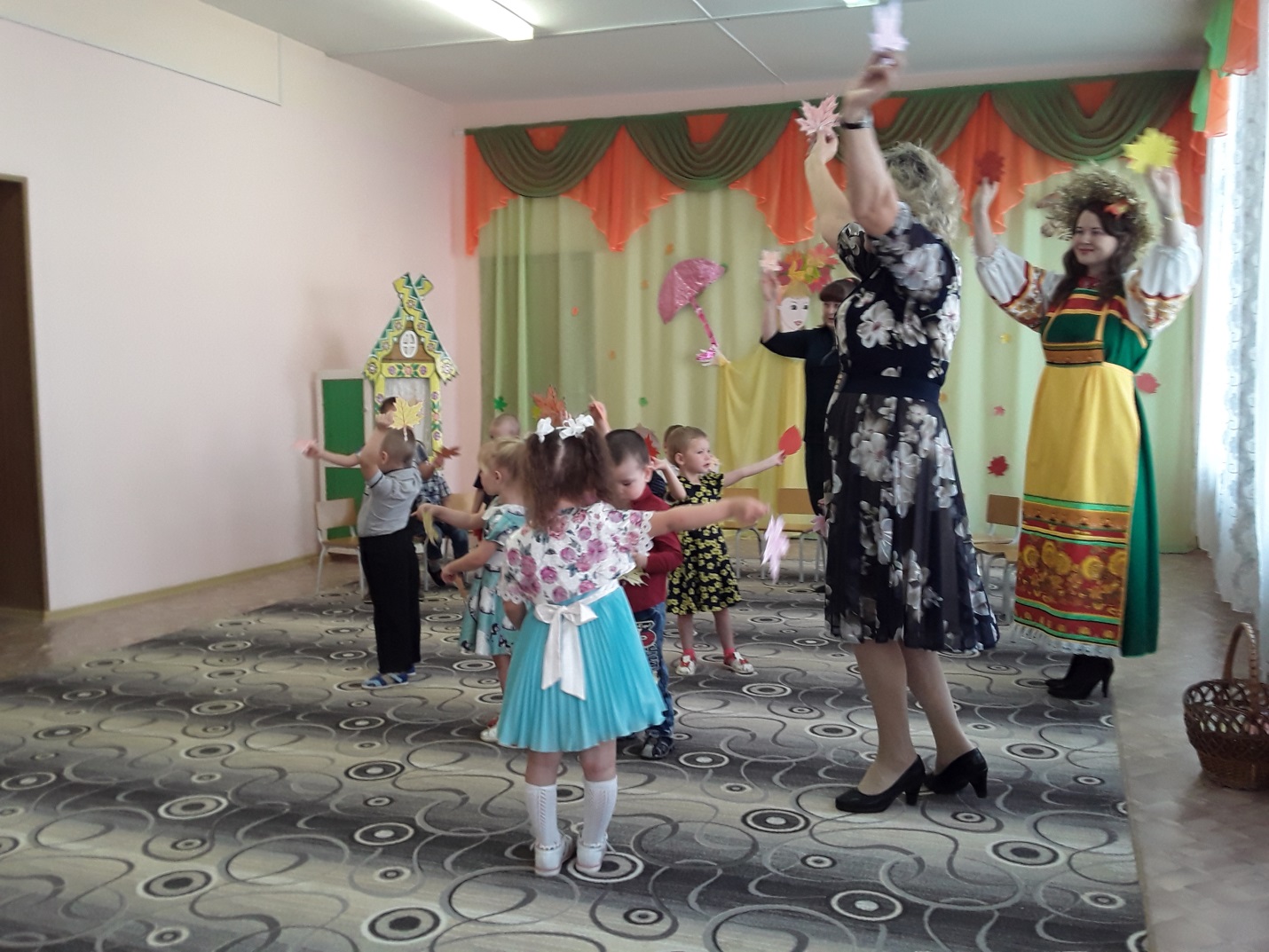 